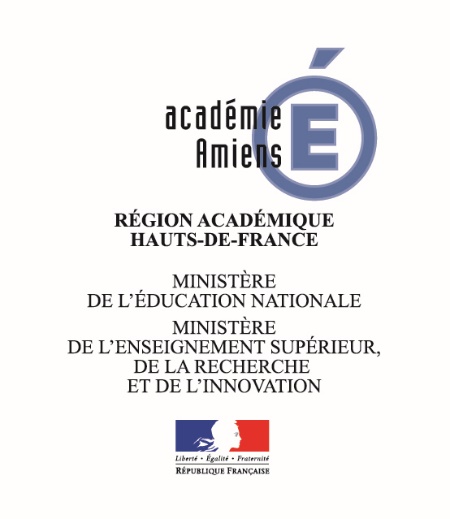 RNE : ……………………Nom de l’école, de l’établissement ou du service :	Adresse postale : 	Adresse électronique :	Téléphone :	Registre de Signalement d’un Danger Grave et Imminent RAPPELS REGLEMENTAIRESLe décret  n° 82-453 du 28 mai 1982 relatif à l'hygiène et à la sécurité du travail ainsi qu'à la prévention médicale dans la fonction publique, reconnaît à tout agent, sur le fondement du droit à l’intégrité physique, un devoir d’alerte et un droit de retrait face à un danger grave et imminent pour sa vie ou sa santé.Cette faculté s’opère sous certaines conditions et dans le respect d’une procédure précise. L’autorité administrative est alors amenée à prendre immédiatement des mesures correctives pour remédier au danger.La procédure inclut une consignation par écrit dans un registre destiné au signalement d’un danger grave et imminent.Textes de référence :- Art. 5-6 à 5-10 du Décret n° 82-453 portant application des dispositions du décret n°82-453 du 28 mai 1982 relatif à l'hygiène et à la sécurité du travail ainsi qu'à la prévention médicale dans la fonction publique modifié- Circulaire du 10 avril 2015 relative à la diffusion du guide juridique d’application des dispositions du décret n°82-453 du 28 mai 1982 modifié relatif à l’hygiène et à la sécurité du travail, ainsi qu’à la prévention médicale dans la fonction publique - Circulaire de la direction générale du travail du 25 mars 1993 relative à l’application de la loi N° 82-1097 du 23 décembre 1982 modifiée par la loi N° 91.1414 du 31 décembre 1991 et du décret N° 93.449 du 23 mars 1993- Articles L.4131-1 à L.4131-4 et L.4132-1 à L.4132-5 du Code du travailLA SITUATION DE DANGER GRAVE ET IMMINENTVoir VADEMECUM Registre de signalement d’un Danger Grave et Imminent page 2 /8L’agent ou le membre du CHSCT qui exerce son devoir d’alerte en signalant un danger grave et imminent doit compléter la fiche de signalement ci jointe* Chaque fiche doit être cotéeDate :…………………………………………………………                 Heure :……………………………………………………………………NOM, prénom de la personne à l’origine du signalement :……………………………………………………………………………………. NOM, prénom du (ou des) agent(s) exposé(s) au danger :  ………………………………………………………………………………………………………………………………………………………………………………………………………………………………………………………………………………………………………………………………………………………………………………………………………………………………………………………………………………………………………………………………………………………………NOM, prénom du représentant de l’autorité administrative qui a été alerté :……………..................................................................................................................................................................Poste(s) de travail concerné(s) : ………………………………………………………………………………………………………………………………………………………………………………………………………………………………………………………………………………………………………………………………………………………………Description du danger grave et imminent encouru:……………………………………………………………………………………………………………………………………………………………………………………………………………………………………………………………………………………………………………………………………………………………………………………………………………………………………………………………………………………………………………………………………………………………………………………………………………………………………………………………………………………………………………………………… Description de la défaillance constatée (préciser depuis quand) :…………………………………………………………………………………………………………………………………………………………………………………………………………………………………………………………………………………………………………………………………………………………………………………………………………………………………………………………………………………………………………………………………………………………………………………………………………………………………………………………………………………………………………………………………………………………………………………………………………………………………………………………………………………………………………………………………………………………………………………………………………………………………………....................................................* le cas échéantMesures prises par le chef de service ou son représentant : ………………………………………………………………………………………………………………………………………………………………………………………………………………………………………………………………………………………………………………………………………………………………………………………………………………………………………………………………………………………………………………………………………………………………………………………………………………………………………………………………………………………………………………………………………………………………………………………………………………………………………………………………………………………………………………………………………………………………………………………………………………………………………………………………………………………………………………………………………………………………………………………………………………………………………………………………………………………………………………………………………………………………………………………………………………………………………………………………………………………………………………………………………………………………………………………………………………………………………………………………………………………………………………………………………………………………………………………………………………………………………………………………………………………………………………………………………………………………………………………………………………………………………………………………………………………………………………………………………………………………………………………………………………………………………………………………………………………………………………………………………………………………………………………………………………………………………………………………………………………………………………………………………………………………………………………………………………………………………………………………………………………………………………………………………………………………………………………………………………………………………………………………………………………………………………………………………………………………………………………………………………………………………………………………………………………………………………………………………………………………………………………………………………………………………………………………………………………………………………………………………………………………………………………………………………………………………………………………………………Date………………………………………………………                                          Heure……………………………………………………SignatureEcole, Etablissement ou Service :RNE :Tél. :Adresse mail :Nom et prénom du référent chargé de la tenue du registre :FICHE DE SIGNALEMENT D’UN DANGER GRAVE ET IMMINENT Article 5-8 du décret n° 82-453 du 28 mai 1982 Personne à l’origine du signalementPersonne à l’origine du signalementL’autorité administrative ou son représentantL’agent Le membre du CHSCT*L’autorité administrative ou son représentantDate et heure Nom et PrénomSignatureEcole, Etablissement ou Service :RNE :FICHE DE SIGNALEMENT D’UN DANGER GRAVE ET IMMINENT Article 5-8 du décret n° 82-453 du 28 mai 1982 